Wards Creek School Advisory Council
Meeting Minutes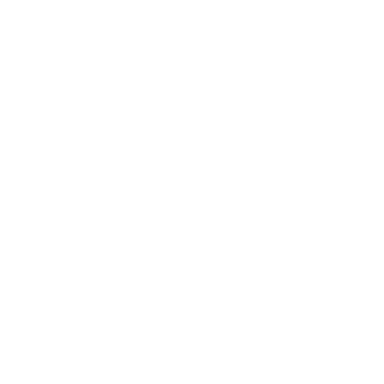 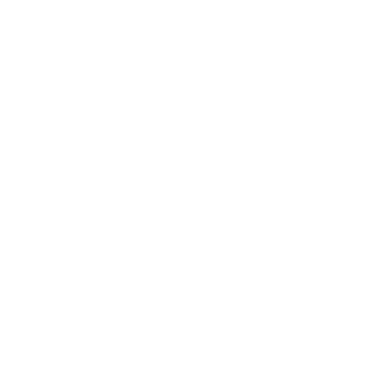 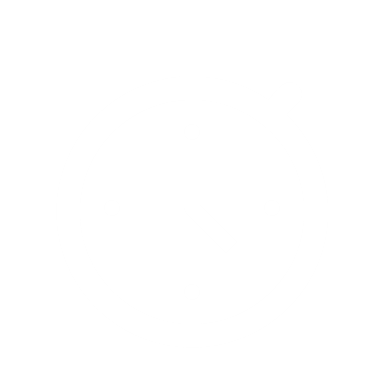 Call to Order
The Wards Creek Elementary Advisory Council Meeting commenced in the Wards Creek Media Center on September 9, 2021. Christy Watson made a motion to call the meeting to order and Sarah Diotte seconded the motion. The motion was voted on and carried forward. The meeting started at 3:35PM. Kristin Fanning recorded the minutes for this meeting. 

a. Fanning asked attendees to complete a form if they would like to join. 
b. Everyone who returned to SAC from 2020/2021 was recognized. 
c. All attendees introduced themselves and shared their involvement within our community. Review/Approve Notes 
No notes as this was this years first meetingOld Business
a. What is SAC / what does it mean to be an official member/Sunshine Laws
SAC guidelines were explained. Sunshine laws and Bylaws were explained. Attendance requirements were described.  
b. SAC Budget
Mrs. Fanning explained how funds are acquired. Projects should be not consumable and able to reach a large group of students. We currently do not have this years FTE funds yet. We still have an encumbrance from last years Sunshine state books that should be filled soon. 
Budget amount: $6,504.43
c. Meet the teacher 
This year we were able to host meet the teacher in person! It was separated and staggered by grade levels. This allowed for a smooth flow and not to any people. One suggestion from Kim Pagan was to look at how our times line up with Pacetti and maybe reverse ABC order. 
d. Positive Behavior/Torch Cards
-everything is the same as last year. Students are required to send home daily to earn a torch point. 

e. IReady Diagnostics 
Almost complete. This data will drive the small groups during interventions time. The diagnostic will happen again in winter and spring. Mr. Klein will share the results of diagnostic A in a future SAC meeting. 	f. School Improvement plan	Kevin Klein is in the process of creating this years SIP. He will be sharing it with SAC and also presenting it to the school board in the coming month. New Business

a. Book FairBook fair will be an in person event this year! It will be open 8am – 3:30 pm daily from September 20-24. We will also be hosting a book fair evening event on September 23rd from 5:30 – 7:30pm. b.Curriculum ChatsSeptember 30th from 5:00-7:00pm. This will also be a staggered event. Parents of grades K-2 will be invited during the first hour and grades 3-5 in the second hour. If you have students in both categories it is suggest that you attend the later half of the first hour and the early half of the later hour.  Teachers will also be sending home a virtual power point of all the information that will be covered. 
c. Interims
Will be available on HAC on September 14t. No interims for K!
PTO Agenda

a. Popsicles with PTO
Free event for families. PTO will be giving information and directions to vote in the budget. The Book Fair will be open also. This will be on September 23rd. 
Any Questions/Concerns
Suggestion was brought up for when using school messenger to begin each message with WCES so that parents know what school the information is coming from. Next Meeting Thursday, October 14, 2021 at 3:30PM in the Media CenterAdjourn
Kristin Fanning called a motion 
Christy Watson made a motion and Kimberlee Pagan second. The meeting ended at 4:11PMAttendance Chair: Kristin Fanning
Secretary: TBA
Principal: Kevin KleinMembers:
Lisa Martin (absent)
Jennifer Lusk
Russell Cooke (absent)
Kimberlee Pagan
Christina Watson
Lisa Urban
Mandy York (absent)
Sarah Diotte
Jose Medina
Freddy Sampedre